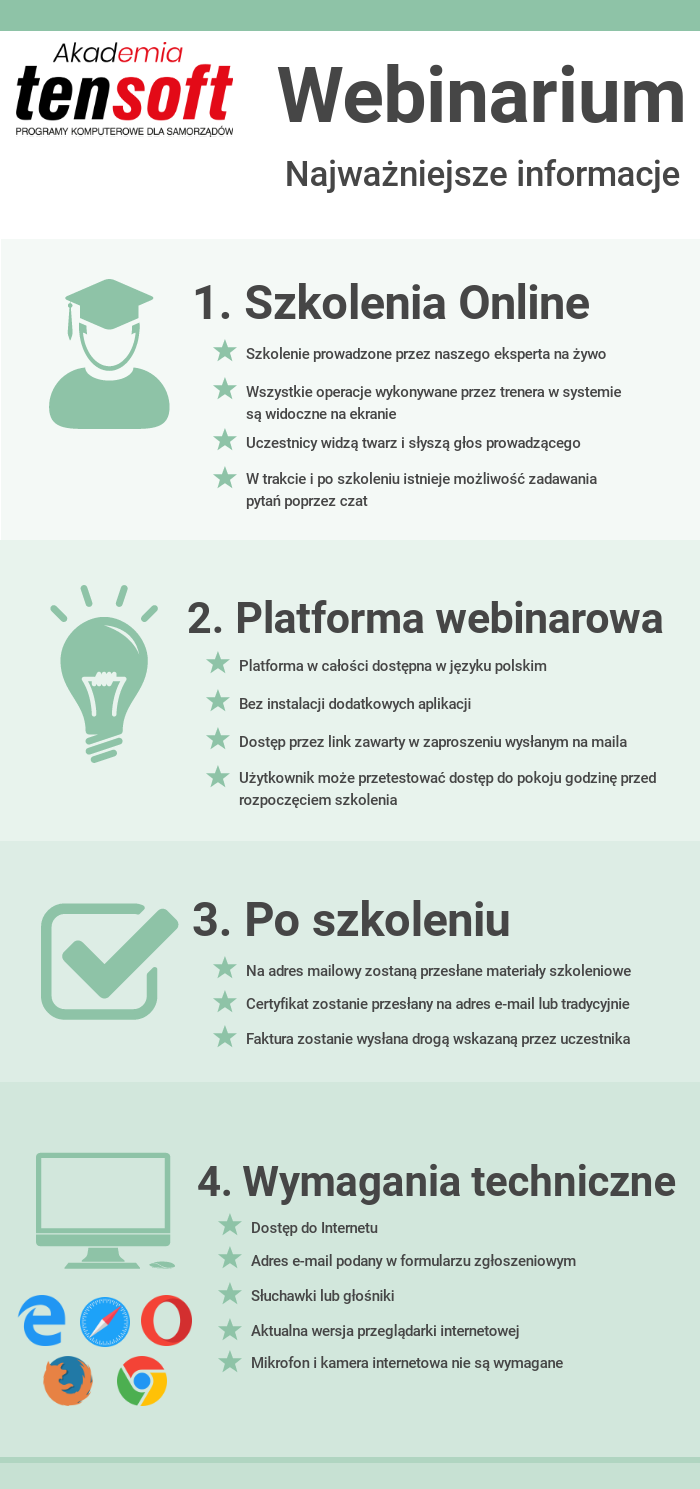 Zapraszamy na Webinarium doskonalące użytkowników Systemu AdASZapraszamy na Webinarium doskonalące użytkowników Systemu AdASZapraszamy na Webinarium doskonalące użytkowników Systemu AdASZapraszamy na Webinarium doskonalące użytkowników Systemu AdASSZKOLENIE Z ZEWNĘTRZYM EKSPERTEM
SZKOLENIE Z ZEWNĘTRZYM EKSPERTEM
SZKOLENIE Z ZEWNĘTRZYM EKSPERTEM
SZKOLENIE Z ZEWNĘTRZYM EKSPERTEM
INWENTARYZACJA MAJĄTKU I ŹRÓDEŁ FINANSOWANIA W JST 
SZKOLENIE PRAWNO-MODUŁOWE (MAJĄTEK TRWAŁY)INWENTARYZACJA MAJĄTKU I ŹRÓDEŁ FINANSOWANIA W JST 
SZKOLENIE PRAWNO-MODUŁOWE (MAJĄTEK TRWAŁY)INWENTARYZACJA MAJĄTKU I ŹRÓDEŁ FINANSOWANIA W JST 
SZKOLENIE PRAWNO-MODUŁOWE (MAJĄTEK TRWAŁY)INWENTARYZACJA MAJĄTKU I ŹRÓDEŁ FINANSOWANIA W JST 
SZKOLENIE PRAWNO-MODUŁOWE (MAJĄTEK TRWAŁY)Data:11 grudnia 2020 r.Czas:10.00-14.00Narzędzie:Platforma ClickMeetingPlatforma ClickMeetingPlatforma ClickMeetingCena:*250,00 zł./1 osobę – zgłoszenia przyjmujemy do 8-12-2020 r.Liczba miejsc jest ograniczona.*250,00 zł./1 osobę – zgłoszenia przyjmujemy do 8-12-2020 r.Liczba miejsc jest ograniczona.*250,00 zł./1 osobę – zgłoszenia przyjmujemy do 8-12-2020 r.Liczba miejsc jest ograniczona.DLA KOGO?DLA KOGO?DLA KOGO?DLA KOGO?- księgowi i pracownicy działów finansowo-księgowych,- pracowników merytorycznych odpowiedzialnych za prawidłowe  przyporządkowanie bądź  nadzór nad wydatkami budżetowymi  i gospodarowanie  mieniem jednostki.- księgowi i pracownicy działów finansowo-księgowych,- pracowników merytorycznych odpowiedzialnych za prawidłowe  przyporządkowanie bądź  nadzór nad wydatkami budżetowymi  i gospodarowanie  mieniem jednostki.- księgowi i pracownicy działów finansowo-księgowych,- pracowników merytorycznych odpowiedzialnych za prawidłowe  przyporządkowanie bądź  nadzór nad wydatkami budżetowymi  i gospodarowanie  mieniem jednostki.- księgowi i pracownicy działów finansowo-księgowych,- pracowników merytorycznych odpowiedzialnych za prawidłowe  przyporządkowanie bądź  nadzór nad wydatkami budżetowymi  i gospodarowanie  mieniem jednostki.JAKIE KORZYŚCI?JAKIE KORZYŚCI?JAKIE KORZYŚCI?JAKIE KORZYŚCI?- szkolenie z udziałem niezależnego praktyka w zakresie księgowo-prawnym,- przygotowanie do inwentaryzacji w module Majątek Trwały,
- materiały szkoleniowe wraz z wzorami dokumentów,- poznanie konkretnych przykładów,- bezpośredni kontakt z projektantami programu,- możliwość zadawania pytań w trakcie i po webinarze.- szkolenie z udziałem niezależnego praktyka w zakresie księgowo-prawnym,- przygotowanie do inwentaryzacji w module Majątek Trwały,
- materiały szkoleniowe wraz z wzorami dokumentów,- poznanie konkretnych przykładów,- bezpośredni kontakt z projektantami programu,- możliwość zadawania pytań w trakcie i po webinarze.- szkolenie z udziałem niezależnego praktyka w zakresie księgowo-prawnym,- przygotowanie do inwentaryzacji w module Majątek Trwały,
- materiały szkoleniowe wraz z wzorami dokumentów,- poznanie konkretnych przykładów,- bezpośredni kontakt z projektantami programu,- możliwość zadawania pytań w trakcie i po webinarze.- szkolenie z udziałem niezależnego praktyka w zakresie księgowo-prawnym,- przygotowanie do inwentaryzacji w module Majątek Trwały,
- materiały szkoleniowe wraz z wzorami dokumentów,- poznanie konkretnych przykładów,- bezpośredni kontakt z projektantami programu,- możliwość zadawania pytań w trakcie i po webinarze.CZĘŚĆ I – SZKOLENIE PRAWNO-KSIĘGOWE Z ZEWNĘTRZNYM EKSPERTEMCZĘŚĆ I – SZKOLENIE PRAWNO-KSIĘGOWE Z ZEWNĘTRZNYM EKSPERTEMCZĘŚĆ I – SZKOLENIE PRAWNO-KSIĘGOWE Z ZEWNĘTRZNYM EKSPERTEMCZĘŚĆ I – SZKOLENIE PRAWNO-KSIĘGOWE Z ZEWNĘTRZNYM EKSPERTEMTrener: wieloletni praktyk administracji skarbowej w tym Naczelnik Urzędu Skarbowego, główna księgowa jednostek sektora finansów publicznych i spółek, wykładowca wyższych uczelni, autor kilkunastu pozycji książkowych oraz kilkudziesięciu publikacji o tematyce rachunkowej, podatkowej, finansów publicznych.Trener: wieloletni praktyk administracji skarbowej w tym Naczelnik Urzędu Skarbowego, główna księgowa jednostek sektora finansów publicznych i spółek, wykładowca wyższych uczelni, autor kilkunastu pozycji książkowych oraz kilkudziesięciu publikacji o tematyce rachunkowej, podatkowej, finansów publicznych.Trener: wieloletni praktyk administracji skarbowej w tym Naczelnik Urzędu Skarbowego, główna księgowa jednostek sektora finansów publicznych i spółek, wykładowca wyższych uczelni, autor kilkunastu pozycji książkowych oraz kilkudziesięciu publikacji o tematyce rachunkowej, podatkowej, finansów publicznych.Trener: wieloletni praktyk administracji skarbowej w tym Naczelnik Urzędu Skarbowego, główna księgowa jednostek sektora finansów publicznych i spółek, wykładowca wyższych uczelni, autor kilkunastu pozycji książkowych oraz kilkudziesięciu publikacji o tematyce rachunkowej, podatkowej, finansów publicznych.PROGRAM (10:00-13:00):PROGRAM (10:00-13:00):PROGRAM (10:00-13:00):PROGRAM (10:00-13:00):I. Wprowadzenie do tematu szkolenia.Przekazanie majątku jednostkom organizacyjnym sektora finansów publicznych- po zmianach (której   instytucji - jaka forma) - błędy w przekazywaniu majątku.Środki trwałe wysoko i nisko cenne, wartości niematerialne i prawne  - źródła ich finansowania oraz ujęcie i  ich ewidencja -  po zmianach przepisów:problemy z ewidencją ( czy komputer nabyty za 7000 zł – księgować jako materiał – czy jako środek trwały? jakie paragrafy?).      b) różnice pomiędzy  płaszczyzną paragrafową od płaszczyzną sprawozdawczości finansowej.Klasyfikacja i ewidencja środków trwałych i pozostałych środków trwałych,  wartości niematerialnych i prawnych, materiałów.II.  Inwentaryzacja środków trwałych,  wartości niematerialnych i prawnych  oraz   inwestycji – rodzaje, terminy, metody, organizacja i dokumentacja ( w załączeniu wzory)  - z uwzględnieniem KŚT 2016, KSR nr 2 i KSR nr 11:1) Cele  i  przedmiot inwentaryzacji.2) Terminy i częstotliwość inwentaryzacji.3) Metody  inwentaryzacji (spis z natury, potwierdzenie sald, weryfikacja….).4) Przygotowanie obszarów inwentaryzacji.5) Podział  obowiązków  oraz  kompetencje  w   zakresie inwentaryzacji   (kierownika jednostki, głównego księgowego, członków komisji inwentaryzacyjnej, członków zespołów spisowych….). 6) Etapy prac inwentaryzacyjnych.7) Dokumentacja inwentaryzacyjna (instrukcja inwentaryzacyjna, zarządzenie kierownika jednostki, arkusze spisu z natury, skontrum  zbiorów bibliotecznych, oświadczenia o odpowiedzialności materialnej, sprawozdanie   z przebiegu spisu z natury, protokoły, zestawienia….).8) Różnice inwentaryzacyjne.I. Wprowadzenie do tematu szkolenia.Przekazanie majątku jednostkom organizacyjnym sektora finansów publicznych- po zmianach (której   instytucji - jaka forma) - błędy w przekazywaniu majątku.Środki trwałe wysoko i nisko cenne, wartości niematerialne i prawne  - źródła ich finansowania oraz ujęcie i  ich ewidencja -  po zmianach przepisów:problemy z ewidencją ( czy komputer nabyty za 7000 zł – księgować jako materiał – czy jako środek trwały? jakie paragrafy?).      b) różnice pomiędzy  płaszczyzną paragrafową od płaszczyzną sprawozdawczości finansowej.Klasyfikacja i ewidencja środków trwałych i pozostałych środków trwałych,  wartości niematerialnych i prawnych, materiałów.II.  Inwentaryzacja środków trwałych,  wartości niematerialnych i prawnych  oraz   inwestycji – rodzaje, terminy, metody, organizacja i dokumentacja ( w załączeniu wzory)  - z uwzględnieniem KŚT 2016, KSR nr 2 i KSR nr 11:1) Cele  i  przedmiot inwentaryzacji.2) Terminy i częstotliwość inwentaryzacji.3) Metody  inwentaryzacji (spis z natury, potwierdzenie sald, weryfikacja….).4) Przygotowanie obszarów inwentaryzacji.5) Podział  obowiązków  oraz  kompetencje  w   zakresie inwentaryzacji   (kierownika jednostki, głównego księgowego, członków komisji inwentaryzacyjnej, członków zespołów spisowych….). 6) Etapy prac inwentaryzacyjnych.7) Dokumentacja inwentaryzacyjna (instrukcja inwentaryzacyjna, zarządzenie kierownika jednostki, arkusze spisu z natury, skontrum  zbiorów bibliotecznych, oświadczenia o odpowiedzialności materialnej, sprawozdanie   z przebiegu spisu z natury, protokoły, zestawienia….).8) Różnice inwentaryzacyjne.I. Wprowadzenie do tematu szkolenia.Przekazanie majątku jednostkom organizacyjnym sektora finansów publicznych- po zmianach (której   instytucji - jaka forma) - błędy w przekazywaniu majątku.Środki trwałe wysoko i nisko cenne, wartości niematerialne i prawne  - źródła ich finansowania oraz ujęcie i  ich ewidencja -  po zmianach przepisów:problemy z ewidencją ( czy komputer nabyty za 7000 zł – księgować jako materiał – czy jako środek trwały? jakie paragrafy?).      b) różnice pomiędzy  płaszczyzną paragrafową od płaszczyzną sprawozdawczości finansowej.Klasyfikacja i ewidencja środków trwałych i pozostałych środków trwałych,  wartości niematerialnych i prawnych, materiałów.II.  Inwentaryzacja środków trwałych,  wartości niematerialnych i prawnych  oraz   inwestycji – rodzaje, terminy, metody, organizacja i dokumentacja ( w załączeniu wzory)  - z uwzględnieniem KŚT 2016, KSR nr 2 i KSR nr 11:1) Cele  i  przedmiot inwentaryzacji.2) Terminy i częstotliwość inwentaryzacji.3) Metody  inwentaryzacji (spis z natury, potwierdzenie sald, weryfikacja….).4) Przygotowanie obszarów inwentaryzacji.5) Podział  obowiązków  oraz  kompetencje  w   zakresie inwentaryzacji   (kierownika jednostki, głównego księgowego, członków komisji inwentaryzacyjnej, członków zespołów spisowych….). 6) Etapy prac inwentaryzacyjnych.7) Dokumentacja inwentaryzacyjna (instrukcja inwentaryzacyjna, zarządzenie kierownika jednostki, arkusze spisu z natury, skontrum  zbiorów bibliotecznych, oświadczenia o odpowiedzialności materialnej, sprawozdanie   z przebiegu spisu z natury, protokoły, zestawienia….).8) Różnice inwentaryzacyjne.I. Wprowadzenie do tematu szkolenia.Przekazanie majątku jednostkom organizacyjnym sektora finansów publicznych- po zmianach (której   instytucji - jaka forma) - błędy w przekazywaniu majątku.Środki trwałe wysoko i nisko cenne, wartości niematerialne i prawne  - źródła ich finansowania oraz ujęcie i  ich ewidencja -  po zmianach przepisów:problemy z ewidencją ( czy komputer nabyty za 7000 zł – księgować jako materiał – czy jako środek trwały? jakie paragrafy?).      b) różnice pomiędzy  płaszczyzną paragrafową od płaszczyzną sprawozdawczości finansowej.Klasyfikacja i ewidencja środków trwałych i pozostałych środków trwałych,  wartości niematerialnych i prawnych, materiałów.II.  Inwentaryzacja środków trwałych,  wartości niematerialnych i prawnych  oraz   inwestycji – rodzaje, terminy, metody, organizacja i dokumentacja ( w załączeniu wzory)  - z uwzględnieniem KŚT 2016, KSR nr 2 i KSR nr 11:1) Cele  i  przedmiot inwentaryzacji.2) Terminy i częstotliwość inwentaryzacji.3) Metody  inwentaryzacji (spis z natury, potwierdzenie sald, weryfikacja….).4) Przygotowanie obszarów inwentaryzacji.5) Podział  obowiązków  oraz  kompetencje  w   zakresie inwentaryzacji   (kierownika jednostki, głównego księgowego, członków komisji inwentaryzacyjnej, członków zespołów spisowych….). 6) Etapy prac inwentaryzacyjnych.7) Dokumentacja inwentaryzacyjna (instrukcja inwentaryzacyjna, zarządzenie kierownika jednostki, arkusze spisu z natury, skontrum  zbiorów bibliotecznych, oświadczenia o odpowiedzialności materialnej, sprawozdanie   z przebiegu spisu z natury, protokoły, zestawienia….).8) Różnice inwentaryzacyjne.CZĘŚĆ II – SZKOLENIE MODUŁ FK Z EKSPERTEM TENSOFTCZĘŚĆ II – SZKOLENIE MODUŁ FK Z EKSPERTEM TENSOFTCZĘŚĆ II – SZKOLENIE MODUŁ FK Z EKSPERTEM TENSOFTCZĘŚĆ II – SZKOLENIE MODUŁ FK Z EKSPERTEM TENSOFTTrener: Pracownik i praktyk w obsłudze systemów ERP, uczestniczy  w procesie tworzenia i aktualizacji systemu. Wiedza przekazywana w trakcie szkolenia jest oparta na doświadczeniu trenerów 
w pracy z konkretnymi modułami. Trener: Pracownik i praktyk w obsłudze systemów ERP, uczestniczy  w procesie tworzenia i aktualizacji systemu. Wiedza przekazywana w trakcie szkolenia jest oparta na doświadczeniu trenerów 
w pracy z konkretnymi modułami. Trener: Pracownik i praktyk w obsłudze systemów ERP, uczestniczy  w procesie tworzenia i aktualizacji systemu. Wiedza przekazywana w trakcie szkolenia jest oparta na doświadczeniu trenerów 
w pracy z konkretnymi modułami. Trener: Pracownik i praktyk w obsłudze systemów ERP, uczestniczy  w procesie tworzenia i aktualizacji systemu. Wiedza przekazywana w trakcie szkolenia jest oparta na doświadczeniu trenerów 
w pracy z konkretnymi modułami. PROGRAM (13:00-14:00):PROGRAM (13:00-14:00):PROGRAM (13:00-14:00):PROGRAM (13:00-14:00):1. Ustawienie parametrów dot. inwentaryzacji.2. Rozpoczęcie inwentaryzacji.3. „Obsługa” inwentaryzacji.4. Skanowanie kodów na przykładzie kolektora ARGOX.5. Wczytywanie danych z kolektora.6. Wydruki i zakończenie inwentaryzacji.7. Pytania i odpowiedzi.1. Ustawienie parametrów dot. inwentaryzacji.2. Rozpoczęcie inwentaryzacji.3. „Obsługa” inwentaryzacji.4. Skanowanie kodów na przykładzie kolektora ARGOX.5. Wczytywanie danych z kolektora.6. Wydruki i zakończenie inwentaryzacji.7. Pytania i odpowiedzi.1. Ustawienie parametrów dot. inwentaryzacji.2. Rozpoczęcie inwentaryzacji.3. „Obsługa” inwentaryzacji.4. Skanowanie kodów na przykładzie kolektora ARGOX.5. Wczytywanie danych z kolektora.6. Wydruki i zakończenie inwentaryzacji.7. Pytania i odpowiedzi.1. Ustawienie parametrów dot. inwentaryzacji.2. Rozpoczęcie inwentaryzacji.3. „Obsługa” inwentaryzacji.4. Skanowanie kodów na przykładzie kolektora ARGOX.5. Wczytywanie danych z kolektora.6. Wydruki i zakończenie inwentaryzacji.7. Pytania i odpowiedzi.Jak dokonać zgłoszenia?Jak dokonać zgłoszenia?Jak dokonać zgłoszenia?Jak dokonać zgłoszenia?Należy wypełnić formularz zgłoszeniowy online dostępny na stronie www.szkolenia.tensoft.pl lub przesłać faxem pobraną i wypełnioną kartę zgłoszenia.Należy wypełnić formularz zgłoszeniowy online dostępny na stronie www.szkolenia.tensoft.pl lub przesłać faxem pobraną i wypełnioną kartę zgłoszenia.Należy wypełnić formularz zgłoszeniowy online dostępny na stronie www.szkolenia.tensoft.pl lub przesłać faxem pobraną i wypełnioną kartę zgłoszenia.Należy wypełnić formularz zgłoszeniowy online dostępny na stronie www.szkolenia.tensoft.pl lub przesłać faxem pobraną i wypełnioną kartę zgłoszenia.Kontakt:	Tensoft Sp. z o.o.ul. Technologiczna 2, 45-839 OpoleTelefon: 77 540 78 40, kom. 602 358 748, fax: 77 544 60 85e-mail: szkolenia@tensoft.pl , strona: www.tensoft.pl Kontakt:	Tensoft Sp. z o.o.ul. Technologiczna 2, 45-839 OpoleTelefon: 77 540 78 40, kom. 602 358 748, fax: 77 544 60 85e-mail: szkolenia@tensoft.pl , strona: www.tensoft.pl Kontakt:	Tensoft Sp. z o.o.ul. Technologiczna 2, 45-839 OpoleTelefon: 77 540 78 40, kom. 602 358 748, fax: 77 544 60 85e-mail: szkolenia@tensoft.pl , strona: www.tensoft.pl Kontakt:	Tensoft Sp. z o.o.ul. Technologiczna 2, 45-839 OpoleTelefon: 77 540 78 40, kom. 602 358 748, fax: 77 544 60 85e-mail: szkolenia@tensoft.pl , strona: www.tensoft.pl 